Професионална гимназия по хранително-вкусови технологии „Атанас Ченгелев”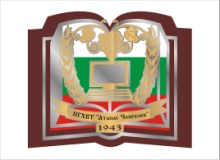 гр.Пещера, ул. “Свети Константин” 54, тел: 0350/6 59 61 www.daskalo.com/pghvt;  e-mail:pghvt_peshtera@abv.bgСПИСЪКНА УЧЕБНИЦИТЕ ПО КЛАСОВЕ И ПРЕДМЕТИ ЗА УЧЕБНАТА 2022/2023КЛАСУЧЕБНИКИЗДАТЕЛСТВОАВТОР/И8ФилософияБулвест 20008Български езикБГ Учебник8Химия и ООСАнубисС.Цаковски8МатематикаБулвест 20008Музика8Биология и здравно образованиеАнубисМ.Шишинова8Физика и астрономия Булвест 20008География и икономика  Булвест 2000Румен Пенин, Д.Желев, В.Стоянова9Български езикБГ Учебник99ФилософияБулвест 20009МатематикаАРХИМЕД 2Райна Милкова Алашка, Мая Събчева Алашка9МузикаАНУБИС9Информационни технологииИзкуства9Немски език  Magnet smart – Band 1 A1 – Lehrbuch und ArbeitsbuchКлет България ООДДжорджо Мотта9Здравословни и безопасни условия на трудБГ учебник9Физика и астрономия Булвест 20009География и икономика  Булвест 2000Румен Пенин, Д.Желев, В.Стоянова9Биология и здравно образование  Анубис9Химия и ООСАнубис10Български езикБГ Учебник10 Философия10Немски език  Magnet smart – Band 2 A1 – Lehrbuch und ArbeitsbuchКлет България ООДДжорджо Мотта10Музика10Информационни технологииИзкуства10Биология и здравно образованиеАнубис10Физика и астрономияБулвест 200010География и икономикаПросвета10МатематикаБулвест 200011Български езикБГ Учебник11Немски език  Magnet smart – Band 1 A2 – Lehrbuch und ArbeitsbuchКлет България ООДДжорджо Мотта11Математика Булвест 200012Български езикБГ Учебник12Немски език  Magnet smart – Band 1 A2 – Lehrbuch und ArbeitsbuchКлет България ООДДжорджо Мотта12Математика Булвест 2000